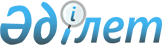 О внесении изменений в некоторые решения Правительства Республики Казахстан
					
			Утративший силу
			
			
		
					Постановление Правительства Республики Казахстан от 15 мая 2013 года № 487. Утратило силу постановлением Правительства Республики Казахстан от 1 сентября 2023 года № 758.
      Сноска. Утратило силу постановлением Правительства РК от 01.09.2023 № 758 (вводится в действие по истечении десяти календарных дней после дня его первого официального опубликования).
      Правительство Республики Казахстан ПОСТАНОВЛЯЕТ:
      1. Утвердить прилагаемые изменения, которые вносятся в некоторые решения Правительства Республики Казахстан.
      2. Настоящее постановление вводится в действие со дня подписания. Изменения, которые вносятся в некоторые решения
Правительства Республики Казахстан
      1. В постановлении Правительства Республики Казахстан от 27 апреля 2007 года № 343 "Об утверждении Правил создания, ведения и использования Национальных реестров идентификационных номеров" (САПП Республики Казахстан, 2007 г., № 13, ст. 156):
      в Правилах создания, ведения и использования Национальных реестров идентификационных номеров:
      в пункте 16:
      абзац первый изложить в следующей редакции:
      "При выдаче справки о государственной (учетной) регистрации или перерегистрации юридических лиц (филиалов и представительств) присвоение БИН осуществляется в результате занесения в информационную систему следующих необходимых сведений:";
      подпункты 21), 22) и 35) исключить;
      подпункты 27), 28) и 29) изложить в следующей редакции:
      "27) сведения об учредителях-физических лицах (граждан-инициаторах): фамилия, имя, отчество, страна проживания, ИИН, доля участия";
      28) сведения об учредителях-юридических лицах: место регистрации, БИН, доля участия;
      29) сведения о первом руководителе: фамилия, имя, отчество, страна проживания, ИИН";
      подпункты 33), 34) изложить в следующей редакции:
      "33) сведения об уплате сбора за государственную регистрацию юридических лиц и учетную регистрацию филиалов и представительств (сумма в месячных расчетных показателях и в тенге), реквизиты платежного документа, фамилия, имя, отчество, (наименование юридического лица) плательщик и ИИН";
      34) информация о справке и месте выдачи всех справок о государственной (учетной) регистрации или перерегистрации юридического лица, филиала, представительства (выдана новая справка)".
      2. В постановлении Правительства Республики Казахстан от 22 мая 2007 года № 406 "Об утверждении Правил формирования идентификационного номера, Правил обращения физических и юридических лиц (филиалов и представительств), а также индивидуальных предпринимателей для формирования идентификационного номера и переоформления ранее выданных документов" (САПП Республики Казахстан, 2007 г., № 16, ст. 180):
      в Правилах обращения физических и юридических лиц (филиалов и представительств), а также индивидуальных предпринимателей для формирования идентификационного номера и переоформления ранее выданных документов, утвержденных указанным постановлением:
      пункт 7 изложить в следующей редакции:
      "7. Для переоформления ранее выданных документов о государственной (учетной) регистрации или перерегистрации юридического лица, филиала и представительства в уполномоченный орган представляются следующие документы:
      1) заявление по форме согласно приложению 1 к настоящим Правилам;
      2) подлинник учредительных документов (устав, учредительный договор, положение) юридических лиц (положение) филиала, представительства (за исключением субъектов частного предпринимательства);
      3) подлинник свидетельства о государственной (учетной) регистрации или перерегистрации юридических лиц, филиалов и представительств.";
      в пункте 8:
      подпункт 2) изложить в следующей редакции:
      "2) издает приказ о присвоении БИН юридическому лицу, филиалу и представительству и аннулировании прежнего свидетельства о государственной (учетной) регистрации или перерегистрации юридического лица, филиала и представительства";
      подпункт 6) изложить в следующей редакции:
      "6) передает приказ о присвоении БИН юридическим лицам, филиалам и представительствам в налоговый орган";
      подпункт 8) изложить в следующей редакции:
      "8) выдает юридическому лицу, филиалу, представительству справку о государственной (учетной) регистрации или перерегистрации юридического лица, филиала, представительства установленного образца с присвоенным БИН, а также подлинники учредительных документов (за исключением субъектов частного предпринимательства).";
      пункты 9, 10, 11 и 12 изложить в следующей редакции:
      "9. Переоформление ранее выданных документов о государственной (учетной) регистрации или перерегистрации субъектов частного предпринимательства, их филиалов и представительств производится в течение одного рабочего дня со дня подачи заявления с приложением соответствующих документов, а иных юридических лиц, их филиалов и представительств – не позднее десяти рабочих дней со дня подачи заявления с приложением соответствующих документов.";
      10. Для переоформления ранее выданных документов о государственной (учетной) регистрации или перерегистрации юридического лица-участника регионального финансового центра города Алматы (далее - юридическое лицо-участник финансового центра) в регистрирующий орган представляются следующие документы:
      1) заявление по форме согласно приложению 2 к настоящим Правилам;
      2) подлинник устава юридического лица-участника финансового центра;
      3) подлинник свидетельства о государственной регистрации или перерегистрации юридического лица-участника финансового центра.;
      11. После представления вышеуказанных документов:
      1) регистрирующий орган проверяет полноту перечня представленных документов;
      2) сведения о присвоении БИН юридическому лицу-участнику финансового центра передаются регистрирующим органом через каналы связи в Национальный реестр бизнес-идентификационных номеров для присвоения БИН;
      3) издает приказ о присвоении БИН юридическому лицу-участнику финансового центра;
      4) регистрирующий орган в течение одного рабочего дня со дня получения сведений о БИН юридического лица-участника финансового центра, направляет в уполномоченный орган в области государственной статистики информацию о присвоении БИН юридическому лицу-участнику финансового центра;
      5) регистрирующий орган проставляет в документах соответствующий штамп, подтверждающий присвоение БИН;
      6) после оформления дела регистрирующий орган выдает юридическому лицу-участнику финансового центра справку о государственной (учетной) регистрации или перерегистрации юридического лица-участника финансового центра, установленного образца с присвоенным БИН, приказ о присвоении БИН, а также подлинники устава (за исключением субъектов частного предпринимательства).;
      12. Переоформление ранее выданных документов юридических лиц-участников финансового центра должно быть произведено не позднее трех рабочих дней со дня подачи заявления с приложением необходимых документов.";
      приложения 1 и 2 к указанным Правилам изложить в новой редакции согласно приложениям 1 и 2 к настоящему постановлению.
      3. Утратил силу постановлением Правительства РК от 21.01.2014 № 20 (вводится в действие по истечении десяти календарных дней после дня его первого официального опубликования).

      4. Утратил силу постановлением Правительства РК от 18.09.2013 № 983 (вводится в действие со дня первого официального опубликования).

      5. Утратил силу постановлением Правительства РК от 28.01.2014 № 34 (вводится в действие по истечении десяти календарных дней после дня его первого официального опубликования).


      _______________________________   
      (наименование регистрирующего органа) Заявление
на переоформление ранее выданных документов
о государственной (учетной) регистрации (перерегистрации)
юридического лица, филиала (представительства)
            1. Форма организации (укажите в соответствующей ячейке х):
            1) юридическое лицо ______;
            2) филиал ________________;
            3) представительство _____.
            2. Наименование юридического лица, филиала
      (представительства):
      __________________________________________________________________
            3. Юридическое лицо, филиал (представительство) является
      (укажите в соответствующей ячейке х):
            1) коммерческое _____; 2) некоммерческое _____.
            4. Участие в составе юридического лица, филиала
      (представительства) иностранных инвесторов (укажите в
      соответствующей ячейке х):
            1) да _____; 2) нет _____.
            5. Юридическое лицо является дочерней организацией (укажите в соответствующей ячейке х):
            1) да _____; 2) нет _____.
            6. Юридическое лицо является международной организацией
      (укажите в соответствующей ячейке х):
            1) да _____; 2) нет _____.
            7. Осуществление деятельности юридического лица на
      основании Типового устава (укажите в соответствующей ячейке х):
            1) да _____; 2) нет _____.
            8. Местонахождение юридического лица, филиала
      (представительства)
      __________________________________________________________________
      (почтовый индекс, область, город, район, район в городе, населенный
      __________________________________________________________________
         пункт (село, поселок), улица, микрорайон, квартал, переулок,
      __________________________________________________________________
      проспект, номер дома, квартира, комната, номер телефона, номер факса)
            9. Сведения о руководителе юридического лица, филиала
      (представительства) (укажите в соответствующей ячейке х):
            1) гражданин Республики Казахстан __________;
            2) иностранное лицо ________________________;
            3) лицо без гражданства ____________________.
      __________________________________________________________________
            (Ф.И.О., ИИН или документ, паспорт, номер, дата выдачи,
      __________________________________________________________________
            кем выдан, страна постоянного местожительства, номер телефона,
      номер факса, E-mail)
            10. Форма собственности (укажите в соответствующей ячейке х):
            1) государственная _______; 2) частная ______.
            11. Укажите основные виды экономической деятельности
      __________________________________________________________________
            12. Укажите другие (вторичные) виды экономической деятельности
      __________________________________________________________________
            13. Размер уставного капитала _____________________
            14. Вид уставного капитала (для нерезидента) _______________
            15. Состав учредителей юридического лица (укажите в
      соответствующей ячейке х):
            1) юридическое лицо _____; 2) физическое лицо _______.
            Юридическое лицо (резидент)
      __________________________________________________________________
         (наименование, дата регистрации и регистрационный номер, БИН)
      __________________________________________________________________
            Доля в уставном капитале % ____ сумма вклада (тыс. тенге) ___
            Юридическое лицо (нерезидент)
      __________________________________________________________________
      (наименование, страна регистрации, регистрационный номер согласно
      __________________________________________________________________
          выписке из торгового реестра, или другого легализованного
      документа, удостоверяющего, что субъект является юридическим лицом,
      __________________________________________________________________
            дата регистрации, вид деятельности)
      __________________________________________________________________
            Доля в уставном капитале, % _____ сумма вклада _________
            Физическое лицо (гражданин Республики Казахстан)
      __________________________________________________________________
            (Ф.И.О., ИИН либо документ, паспорт, номер, дата выдачи,
      __________________________________________________________________
          кем выдан, страна постоянного местожительства)
            Доля в уставном капитале % _____ сумма вклада ________
            Физическое лицо (иностранный гражданин)
      __________________________________________________________________
              (Ф.И.О., документ, паспорт, номер, дата выдачи,
      __________________________________________________________________
              кем выдан, страна постоянного местожительства)
            Доля в уставном капитале, %: _____ сумма вклада ______
            16. Сведения о юридическом лице, создающего филиал
      (представительство):
            Юридическое лицо (резидент):
      __________________________________________________________________
         (наименование, дата регистрации и регистрационный номер, БИН)
      __________________________________________________________________
            Доля в уставном капитале, % __ сумма вклада (тыс. тенге)____
            Юридическое лицо (нерезидент)
      __________________________________________________________________
      (наименование, страна регистрации, регистрационный номер (согласно
      __________________________________________________________________
          выписке из торгового реестра, или другого легализованного
      документа, удостоверяющего, что субъект является юридическим лицом),
      __________________________________________________________________
                   дата регистрации, вид деятельности)
      __________________________________________________________________
            Доля в уставном капитале, % ___ сумма вклада _______
            17. Ожидаемая (примерная) численность занятых работников ____
            18. Субъект частного предпринимательства (укажите в
      соответствующей ячейке х):
            1) субъект малого предпринимательства ________;
            2) субъект среднего предпринимательства ______;
            3) субъект крупного предпринимательства ______.
            19. Создание юридического лица предшествует реорганизация
      (укажите в соответствующей ячейке х):
            1) преобразование ______; 2) слияние _______;
            3) выделение ___________; 4) разделение ____.
            20. Количество юридических лиц, участвующих в реорганизации ___
            21. В случае преобразования необходимо указать следующие
      сведения: __________________________________________________________
                        (прежнее наименование юридического лица, БИН)
      ___________________________________________________________________
            22. В случае слияния необходимо указать следующие сведения:
      ___________________________________________________________________
          (наименования юридических лиц, участвующих в слиянии, БИН)
            23. В случае выделения необходимо указать следующие сведения
      ___________________________________________________________________
         (наименование юридического лица, из которого выделено новое
      ___________________________________________________________________
                            юридическое лицо, БИН)
            24. В случае разделения необходимо указать следующие сведения:
      ___________________________________________________________________
             (наименование юридического лица, на базе которого созданы
      ___________________________________________________________________
                        юридические лица, БИН)
      ____________________________________
        (Ф.И.О. и подпись заявителя)
      "____" ________________ года
      К заявлению прилагаются:
      _______________________________
      (наименование            
      регистрирующего органа)     Заявление
на переоформление ранее выданного свидетельства
о государственной регистрации (перерегистрации) юридического
лица-участника регионального финансового центра города Алматы
      1. Наименование юридического лица:
      ___________________________________________________________________
      ___________________________________________________________________
            2. Участие в составе юридического лица иностранных участников
      (укажите в соответствующей ячейке х):
            1) да ___________; 2) нет ____________.
            3. Юридическое лицо является дочерней организацией (укажите в
      соответствующей ячейке х):
            1) да ___________; 2) нет ____________.
      ____________________________________
         (Ф.И.О. и подпись заявителя)
      "____" ________________ года
      Сноска. Приложение 3 утратило силу постановлением Правительства РК от 21.01.2014 № 20 (вводится в действие по истечении десяти календарных дней после дня его первого официального опубликования).
      Сноска. Приложение 4 утратило силу постановлением Правительства РК от 21.01.2014 № 20 (вводится в действие по истечении десяти календарных дней после дня его первого официального опубликования).
      Сноска. Приложение 5 утратило силу постановлением Правительства РК от 21.01.2014 № 20 (вводится в действие по истечении десяти календарных дней после дня его первого официального опубликования).
      Сноска. Приложение 6 утратило силу постановлением Правительства РК от 21.01.2014 № 20 (вводится в действие по истечении десяти календарных дней после дня его первого официального опубликования).
					© 2012. РГП на ПХВ «Институт законодательства и правовой информации Республики Казахстан» Министерства юстиции Республики Казахстан
				
Премьер-Министр
Республики Казахстан
С. АхметовУтверждены
постановлением Правительства
Республики Казахстан
от 15 мая 2013 года № 487Приложение 1
к постановлению Правительства
Республики Казахстан
от 15 мая 2013 года № 487
Приложение 1
к Правилам обращения физических и
юридических лиц (филиалов и
представительств), а также
индивидуальных предпринимателей
для формирования идентификационного
номера и переоформления ранее
выданных документовПриложение 2
к постановлению Правительства
Республики Казахстан
от 15 мая 2013 года № 487
Приложение 2
к Правилам обращения физических и
юридических лиц (филиалов и
представительств), а также
индивидуальных предпринимателей
для формирования идентификационного
номера и переоформления ранее
выданных документовПриложение 3
к постановлению Правительства
Республики Казахстан
от 15 мая 2013 года № 487Приложение 4
к постановлению Правительства
Республики Казахстан
от 15 мая 2013 года № 487Приложение 5
к постановлению Правительства
Республики Казахстан
от 15 мая 2013 года № 487Приложение 6
к постановлению Правительства
Республики Казахстан
от 15 мая 2013 года № 487